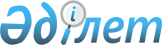 Об утверждении Положения государственного учреждения "Отдел экономики и финансов" Астраханского района
					
			Утративший силу
			
			
		
					Постановление акимата Астраханского района Акмолинской области от 7 июля 2015 года № 173. Зарегистрировано Департаментом юстиции Акмолинской области 10 августа 2015 года № 4930. Утратило силу постановлением акимата Астраханского района Акмолинской области от 20 апреля 2016 года № 87      Сноска. Утратило силу постановлением акимата Астраханского района Акмолинской области от 20.04.2016 № 87 (вступает в силу со дня подписания).

      Примечание РЦПИ.

      В тексте документа сохранена пунктуация и орфография оригинала.



      В соответствии со статьей 37 Закона Республики Казахстан от 23 января 2001 года "О местном государственном управлении и самоуправлении в Республике Казахстан", Указом Президента Республики Казахстан от 29 октября 2012 года № 410 "Об утверждении Типового положения государственного органа Республики Казахстан", акимат Астраханского района ПОСТАНОВЛЯЕТ:



      1. Утвердить прилагаемое Положение государственного учреждения "Отдел экономики и финансов" Астраханского района.



      2. Настоящее постановление вступает в силу со дня государственной регистрации в Департаменте юстиции Акмолинской области и вводится в действие со дня официального опубликования.

  

Положение государственного учреждения "Отдел экономики и финансов" Астраханского района 

1. Общее положение

      1. Государственное учреждение "Отдел экономики и финансов" Астраханского района является государственным органом Республики Казахстан, уполномоченным на выполнение функций государственного управления и контроля.



      2. Государственное учреждение "Отдел экономики и финансов" Астраханского района осуществляет свою деятельность в соответствии с Конституцией и законами Республики Казахстан, актами Президента и Правительства Республики Казахстан, иными нормативными правовыми актами, а также настоящим Положением.



      3. Государственное учреждение "Отдел экономики и финансов" Астраханского района является юридическим лицом в организационно-правовой форме государственного учреждения, имеет печать и штампы со своим наименованием на государственном языке, бланки установленного образца, и в соответствии с законодательством Республики Казахстан счета в органах казначейства.



      4. Государственное учреждение "Отдел экономики и финансов" Астраханского района вступает в гражданско-правовые отношения от собственного имени.



      5. Государственное учреждение "Отдел экономики и финансов" Астраханского района имеет право выступать стороной гражданско-правовых отношений от имени государства, если оно уполномочено на это в соответствии с законодательством.



      6. Государственное учреждение "Отдел экономики и финансов" Астраханского района по вопросам своей компетенции в установленном законодательством порядке принимает решения, оформляемые приказами руководителя государственного учреждения "Отдел экономики и финансов" Астраханского района и другими актами, предусмотренными законодательством Республики Казахстан.



      7. Структура и лимит штатной численности государственного учреждения "Отдел экономики и финансов" Астраханского района утверждаются в соответствии с действующим законодательством.



      8. Местонахождение юридического лица: 020300, Республика Казахстан, Акмолинская область, Астраханский район, село Астраханка, улица Аль-Фараби, 50.



      9. Полное наименование государственного органа на государственном языке – Астрахан ауданының "Экономика және қаржы бөлімі" мемлекеттік мекемесі, на русском языке - государственное учреждение "Отдел экономики и финансов" Астраханского района.



      10. Настоящее Положение является учредительным документом государственного учреждения "Отдел экономики и финансов" Астраханского района.



      11. Финансирование деятельности государственного учреждения "Отдел экономики и финансов" Астраханского района осуществляется из районного бюджета.



      12. Государственному учреждению "Отдел экономики и финансов" Астраханского района запрещается вступать в договорные отношения с субъектами предпринимательства на предмет выполнения обязанностей, являющихся функциями государственного учреждения "Отдел экономики и финансов" Астраханского района.

      Если государственному учреждению "Отдел экономики и финансов" Астраханского района законодательными актами предоставлено право осуществлять приносящую доходы деятельность, то доходы, полученные от такой деятельности, направляются в доход государственного бюджета.

  

2. Миссия, основные задачи, функции, права и обязанности государственного органа

      13. Миссия государственного учреждния "Отдел экономики и финансов" Астраханского района: - проведение, формирование и реализация государственной политики на территории района в сфере экономической политики, государственного планирования, исполнения бюджета и управления коммунальной собственностью района.



      14. Задачи:



      1) формирование стратегических целей, приоритетов и основных направлений социально-экономического развития района;



      2) формирование и проведение бюджетной политики;



      3) организация координации процесса исполнения районного бюджета;



      4) управление районным коммунальным имуществом.



      15. Функции:



      1) осуществление функции в сфере исполнения бюджета, ведения бухгалтерского учета, бюджетного учета и бюджетной отчетностей по исполнению районного бюджета;



      2) формирование аналитического отчета об исполнении расходной части районного бюджета;



      3) обслуживание, освоение, мониторинг и учет бюджетных кредитов;



      4) осуществление мониторинга процесса государственных закупок и отчетности, предоставляемой администраторами бюджетных программ;



      5) предоставление в уполномоченный орган по исполнению вышестоящего бюджета прогнозных объемов доходов на следующий финансовый год и предварительной помесячной разбивки проекта сводного плана поступлений (до уровня специфик).



      6) составление, утверждение и ведение сводного плана финансирования по обязательствам, сводного плана поступлений и финансирования по платежам;



      7) представление справки о внесении изменений в сводные планы поступлений и финансирования по платежам, сводный план финансирования по обязательствам в территориальное подразделение казначейства;



      8) рассмотрение ходатайств и выдача заключений по выделению средств из резерва местного исполнительного органа района на неотложные затраты;



      9) рассмотрение ходатайств и разработка проекта постановления акимата района о выделении бюджетных средств из резерва местного исполнительного органа на ликвидацию последствий чрезвычайных происшествий;



      10) осуществление своевременного возврата неиспользованных средств, полученных из вышестоящего бюджета;



      11) проведение комплекса мероприятий по обеспечению полноты и своевременности зачисления поступлений по администрируемым кодам доходов;



      12) перечисление трансфертов органам местного самоуправления на ежемесячной основе с учетом фактического поступления и возврата (зачета) излишне (ошибочно) уплаченных сумм налогов;



      13) осуществление бюджетного мониторинга по поступлениям и освоению бюджетных средств районного бюджета, целевых трансфертов и кредитов, выданных из вышестоящих бюджетов;



      14) представление в территориальное подразделение казначейства заявок на открытие контрольных счетов наличности для планов поступлений и расходов денег от реализации государственными учреждениями товаров (работ, услуг), спонсорской, благотворительной помощи, временного размещения денег;



      15) представление годового отчета об исполнении бюджета района за отчетный финансовый год с приложениями в акимат и уполномоченный Правительством Республики Казахстан орган по внутреннему контролю;



      16) осуществление мониторинга и оценки реализации местных бюджетных инвестиций посредством участия государства в уставном капитале юридических лиц;



      17) разработка проектов нормативных правовых актов в сфере управления районным коммунальным имуществом в пределах своей компетенции;



      18) управление районным коммунальным имуществом, осуществление мер по его защите;



      19) согласование вопросов приема-передачи и выбытия основных средств, закрепленных за районными государственными коммунальными юридическими лицами в пределах своей компетенции;



      20) организация учета имущества районных государственных коммунальных юридических лиц;



      21) осуществление приватизации районного коммунального имущества, в том числе размещение сведений об имуществе подлежащее реализации на торгах, привлечение посредника для организации процесса приватизации, обеспечение оценки приватизации, осуществление подготовки и заключение договоров купли-продажи объекта приватизации и контроль за соблюдением условий договоров купли-продажи;



      22) организация работы по учету, хранению, оценке и дальнейшему использованию имущества, обращенного (подлежащего обращению) в коммунальную собственность по отдельным основаниям, в том числе обеспечение проведения оценки, привлечение организатора аукциона и составление договора купли-продажи;



      23) предоставление районного коммунального имущества в имущественный найм (аренду) (кроме объектов государственного жилищного фонда), доверительное управление физическим лицам и негосударственным юридическим лицам без права последующего выкупа, с правом последующего выкупа;



      24) предоставление районного коммунального имущества в безвозмездное пользование государственным юридическим лицам;



      25) осуществление контроля за выполнением доверительным управляющим обязательств по договору доверительного управления районным коммунальным имуществом;



      26) проведение анализа выполнения планов финансово-хозяйственной деятельности (развития) районных коммунальных государственных предприятий;



      27) выдача справок районным государственным юридическим лицам о месте нахождения соответствующих юридических лиц для предоставления в органы юстиции при регистрации (перерегистрации);



      28) согласование бюджетных программ администраторов бюджетных программ и программ, направленных на реализацию мероприятий за счет целевых трансфертов из вышестоящего бюджета;



      29) рассмотрение отчетов о результатах мониторинга реализации бюджетных программ администраторов бюджетных программ;



      30) осуществление функции рабочего органа бюджетной комиссии района;



      31) разработка бюджета района на плановый период с учетом прогноза социально-экономического развития области;



      32) прогнозирование поступлений в районный бюджет с учетом прогноза социально-экономического развития области;



      33) определение лимитов расходов администраторов бюджетных программ, лимиты на новые инициативы, приоритетных направлений расходования бюджетных средств, размера дефицита бюджета на плановый период;



      34) рассмотрение бюджетных заявок администраторов бюджетных программ на предмет их соответствия бюджетному и иному законодательству Республики Казахстан, прогнозу социально-экономического развития области, показателям программы развития территорий и действующим натуральным нормам;



      35) рассмотрение проектов бюджетных программ администраторов бюджетных программ на предмет их соответствия функциям, полномочиям, направлениям деятельности администратора бюджетных программ;



      36) формирование заключения по бюджетным заявкам и проектам бюджетных программ и направляют их на рассмотрение бюджетной комиссии;



      37) составление проекта бюджета района и представление его на рассмотрение бюджетной комиссии района, местному исполнительному органу района;



      38) разработка проекта постановления местного исполнительного органа о реализации решения маслихата о местном бюджете, корректировке показателей утвержденного (уточненного) бюджета;



      39) проведение оценки эффективности деятельности государственных органов района третьему направлению "Управление бюджетными средствами";



      40) рассмотрение и формирования экономического заключения по инвестиционным предложениям администраторов бюджетных программ и представление их на рассмотрение бюджетной комиссии района;



      41) отбор бюджетных инвестиционных проектов для включения в проект соответствующего бюджета;



      42) осуществление отбора бюджетных инвестиций, планируемых посредством участия государства в уставном капитале юридических лиц;



      43) осуществление экономического анализа социально-экономического развития района;



      44) разработка Программы развития территории района и Плана мероприятий по реализации Программы развития территории района;



      45) проведение мониторинга реализации Программы развития района;



      46) осуществление координации по реализации Программы "Развитие регионов до 2020 года";



      47) осуществление функции рабочего органа комиссии района по предоставлению мер социальной поддержки специалистам здравоохранения, образования, социального обеспечения, культуры, спорта и агропромышленного комплекса, прибывшим для работы и проживания в сельские населенные пункты;



      48) оказание государственной услуги в соответствии с законодательством Республики Казахстан;



      49) регистрация, учет и рассмотрение обращений физических и юридических лиц в целях реализации и защиты их прав, свобод и законных интересов;



      50) участие в реализации вопросов гендерной политики.



      51) организация деятельности по документированию и управлению документацией в государственном учреждении;



      52) осуществление иных функций, возложенных на государственное учреждение "Отдел экономики и финансов" Астраханского района законодательством Республики Казахстан.



      16. Права и обязанности:



      1) запрашивать информации и получать отчеты и другие сведения от государственных органов, государственных учреждений, финансируемых из районного бюджета, требующиеся для выполнения комплекса мероприятий, входящих в компетенцию государственного учреждения "Отдел экономики и финансов" Астраханского района;



      2) беспрепятственно знакомиться с документацией, относящейся к вопросам исполнения местных бюджетов, с учетом соблюдения режима секретности, коммерческой и иной охраняемой законом тайны;



      3) запрашивать и получать в установленный срок планируемую номенклатуру закупок товаров, работ и услуг, отчеты по государственным закупкам от государственных органов, учреждений и государственных предприятий, финансируемых из районного бюджета;



      4) запрашивать информацию от государственных юридических лиц по вопросам управления коммунальным имуществом;



      5) запрашивать информацию и заслушивать доверительных управляющих по вопросу выполнения ими обязательств в соответствии с договорами доверительного управления, объектами коммунальной собственности;



      6) создавать по согласованию с заинтересованными государственными органами комиссии для реализации права;



      7) вносить на рассмотрение акимата Астраханского района предложения по целям, приоритетам и стратегиям развития района, уточнению и корректировке районного бюджета в процессе исполнения в порядке, установленном законодательством Республики Казахстан;



      8) в пределах своей компетенции представлять в государственные органы для исполнения указания вышестоящих государственных органов;



      9) осуществлять свою деятельность в соответствии с законодательством Республики Казахстан, а также настоящим

 Положением.



      10) осуществять иные права и выполнять иные обязанности, предусмотренные законодательством Республики Казахстан.

  

3. Организация деятельности государственного органа

      17. Руководство государственного учреждения "Отдел экономики и финансов" Астраханского района осуществляется руководителем, который несет персональную ответственность за выполнение возложенных на государственное учреждение "Отдел экономики и финансов" Астраханского района задач и осуществление им своих функций.



      18. Руководитель государственного учреждения "Отдел экономики и финансов" Астраханского района назначается на должность и освобождается от должности акимом района либо лицом, его замещающим в соответствии с законодательством Республики Казахстан.



      19. Руководитель имеет заместителя, порядок назначения и освобождения которого определяется действующей номенклатурой должностей. Определение обязанностей заместителя производится руководителем государственного учреждения.



      20. Полномочия руководителя государственного учреждения "Отдел экономики и финансов" Астраханского района:

      в соответствии с законодательством Республики Казахстан назначает на должность и освобождает от должности работников государственного учреждения;

      подписывает приказы государственного учреждения;

      разрабатывает и утверждает структуру государственного учреждения в пределах лимита штатной численности, утвержденной местным исполнительным органом района;

      разрабатывает и утверждает штатное расписание государственного учреждения;

      представляет государственное учреждение "Отдел экономики и финансов" Астраханского района в государственных организациях в соответствии с действующим законодательством Республики Казахстан;

      принимает меры по противодействию коррупции и несет за это персональную ответственность;

      в установленном действующим законодательством Республики Казахстан порядке решает вопросы поощрения, оказания материальной помощи, наложения дисциплинарного взыскания на сотрудников государственного учреждения;

      осуществляет иные полномочия в соответствии с законодательством Республики Казахстан.

      Исполнение полномочий руководителя государственного учреждения "Отдел экономики и финансов" Астраханского района в период его отсутствия осуществляется лицом, его замещающим в соответствии с действующим законодательством.



      21. Руководитель определяет полномочия своих заместителей, заведующих секторов и утверждает должностные инструкции.

  

4. Имущество государственного органа

      22. Государственное учреждение "Отдел экономики и финансов" Астраханского района может иметь на праве оперативного управления обособленное имущество в случаях, предусмотренных законодательством.

      Имущество государственного учреждения "Отдел экономики и финансов" Астраханского района формируется за счет имущества, переданного ему собственником, а также имущества (включая денежные доходы), приобретенного в результате собственной деятельности и иных источников, не запрещенных законодательством Республики Казахстан.



      23. Имущество, закрепленное за государственным учреждением "Отдел экономики и финансов" Астраханского района, относится к коммунальной собственности.



      24. Государственное учреждение "Отдел экономики и финансов" Астраханского района не вправе самостоятельно отчуждать или иным способом распоряжаться закрепленным за ним имуществом и имуществом, приобретенном за счет средств, выданных ему по плану финансирования, если иное не установлено законодательством.

  

5. Реорганизация и упразднение государственного органа

      25. Реорганизация и упразднение государственного учреждения "Отдел экономики и финансов" Астраханского района осуществляется в соответствии с законодательством Республики Казахстан.

 
					© 2012. РГП на ПХВ «Институт законодательства и правовой информации Республики Казахстан» Министерства юстиции Республики Казахстан
				      Аким Астраханского районаТ.Ерсеитов

УТВЕРЖДЕНО

постановлением акимата

Астраханского района

от 7 июля 2015 года № 173